Спартакиада «Веселые старты»20 мая в Нижней Тавде прошла районная спартакиада старших дошкольников «Веселые старты»Наша команда «Искра» приняла участие в «Веселых стартах»Спартакиада проходила в несколько этапов: торжественное открытие, представление команд, веселая разминка и эстафета.Все дети и участники получили большое удовольствие и массу впечатлений. Спортивный праздник помог детям поднять их соревновательный дух, умение действовать в команде, преодолевать трудности. Дети награждены грамотой и сладкими призами.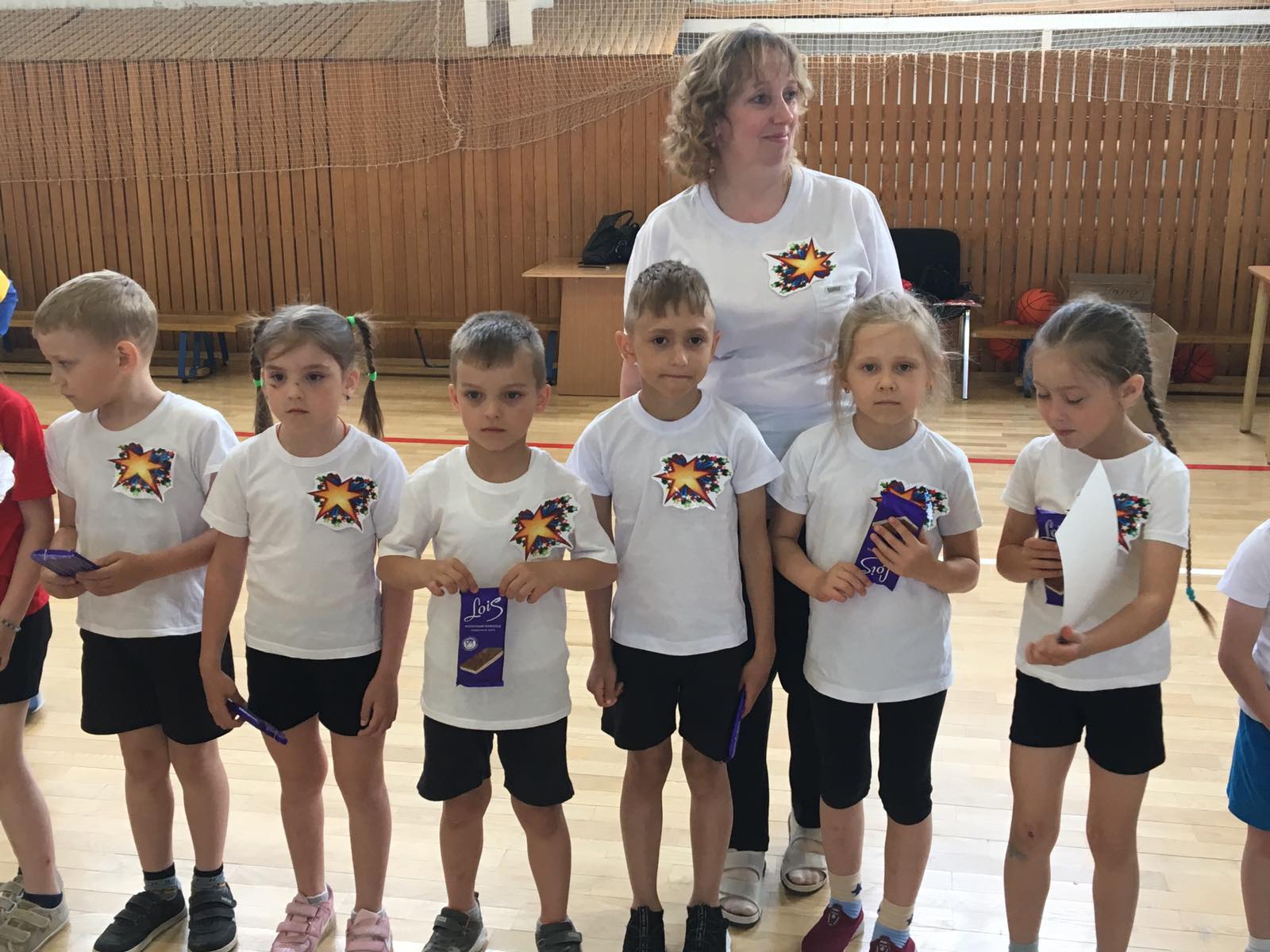 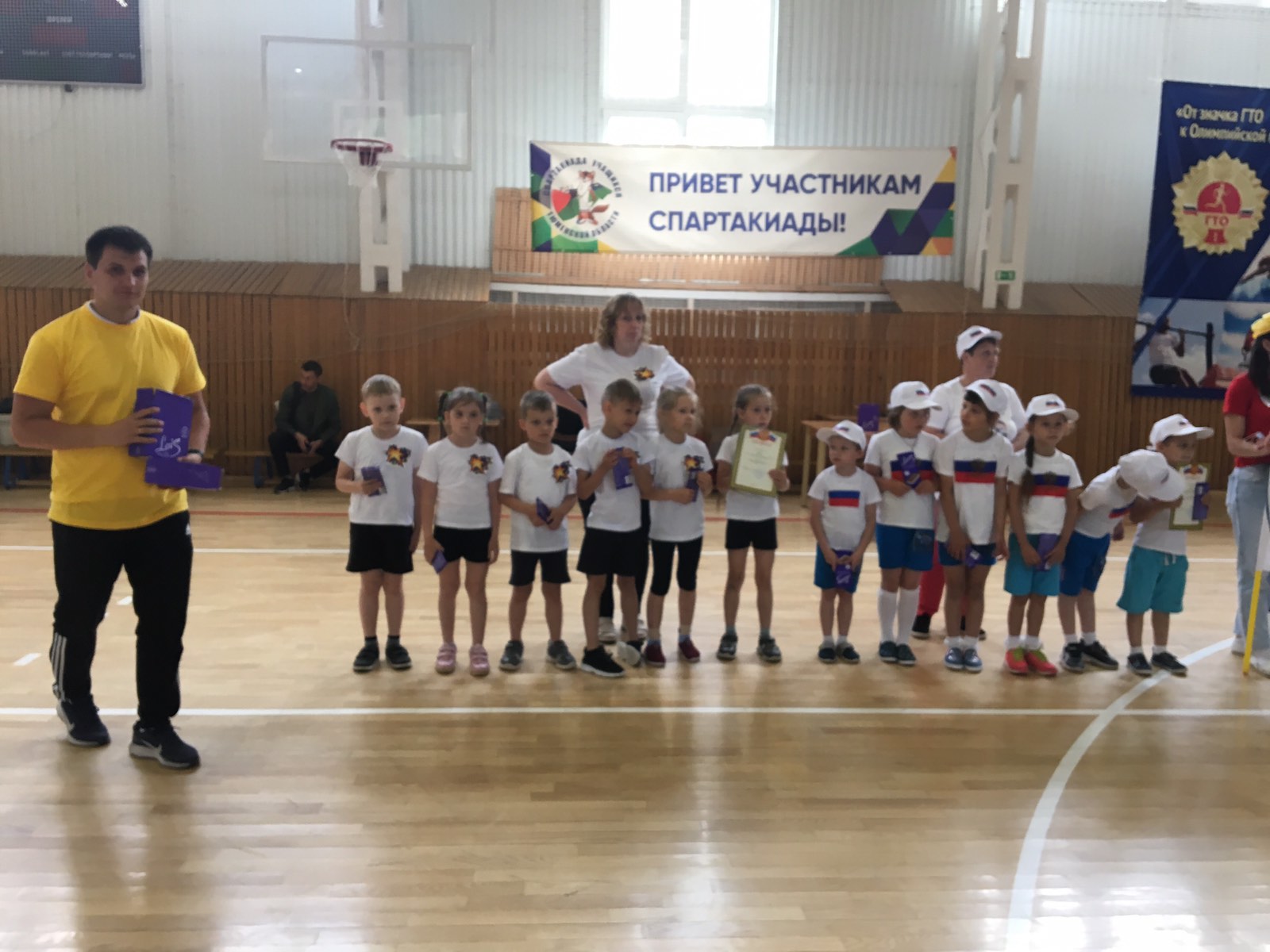 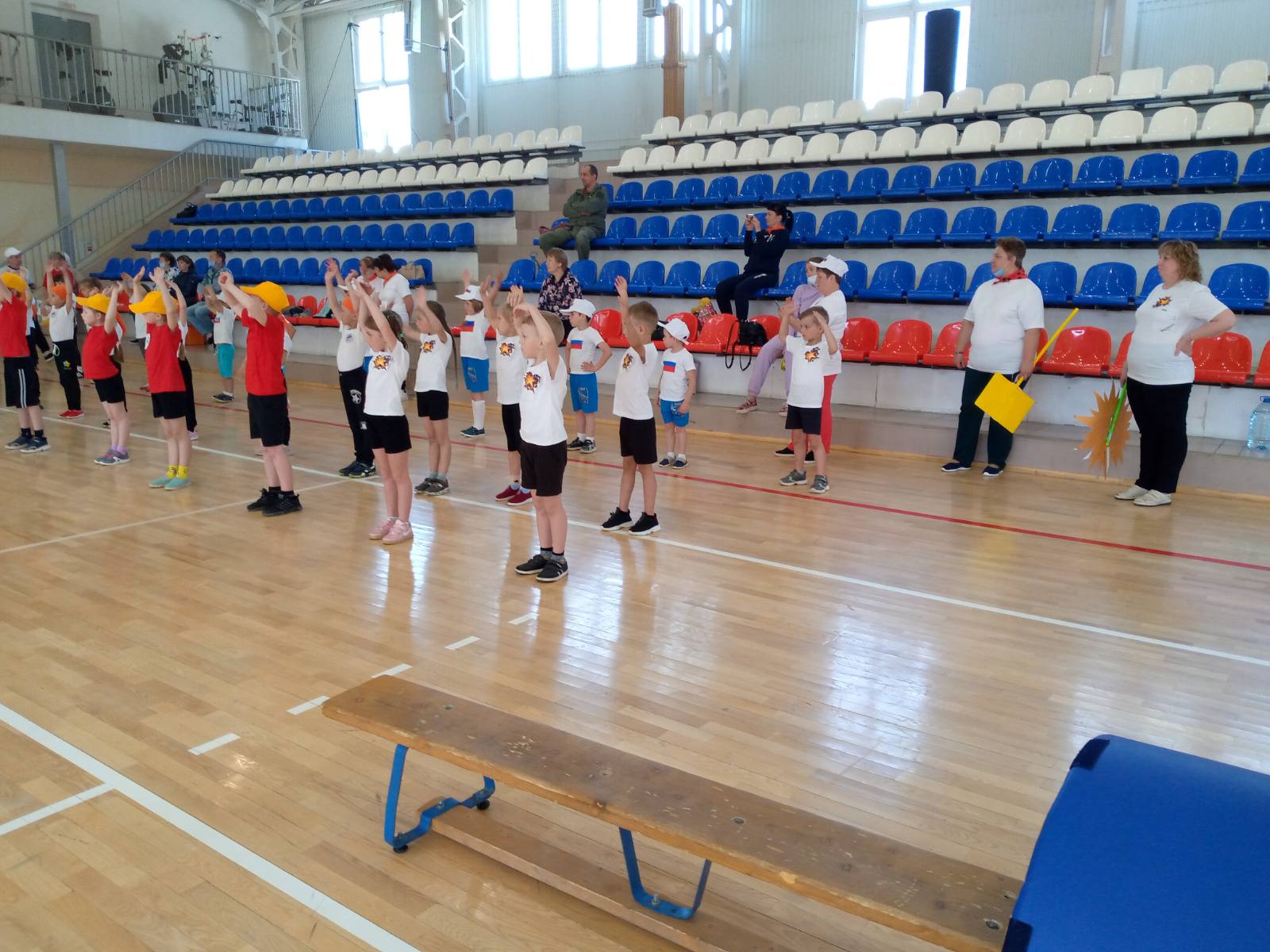 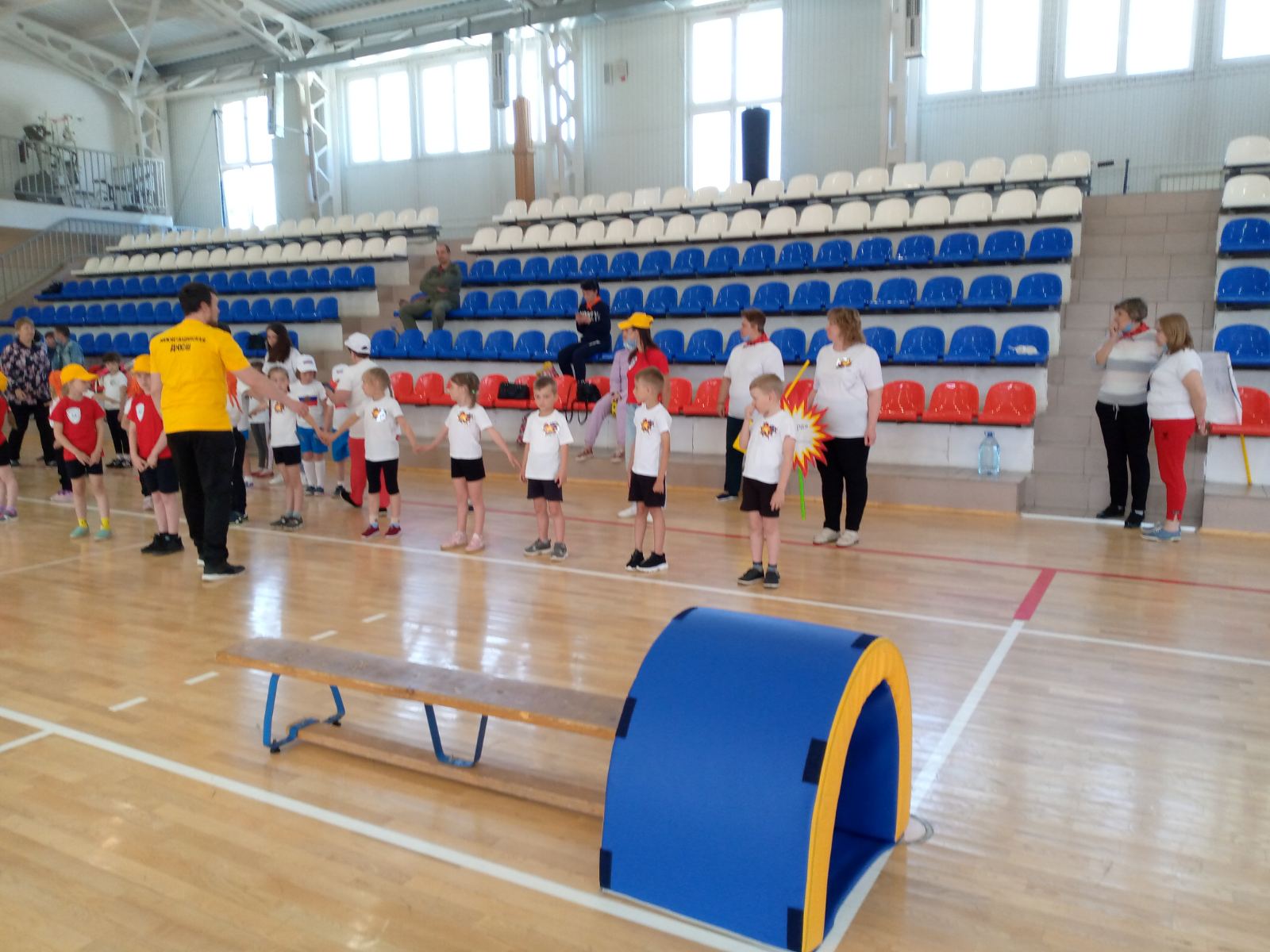 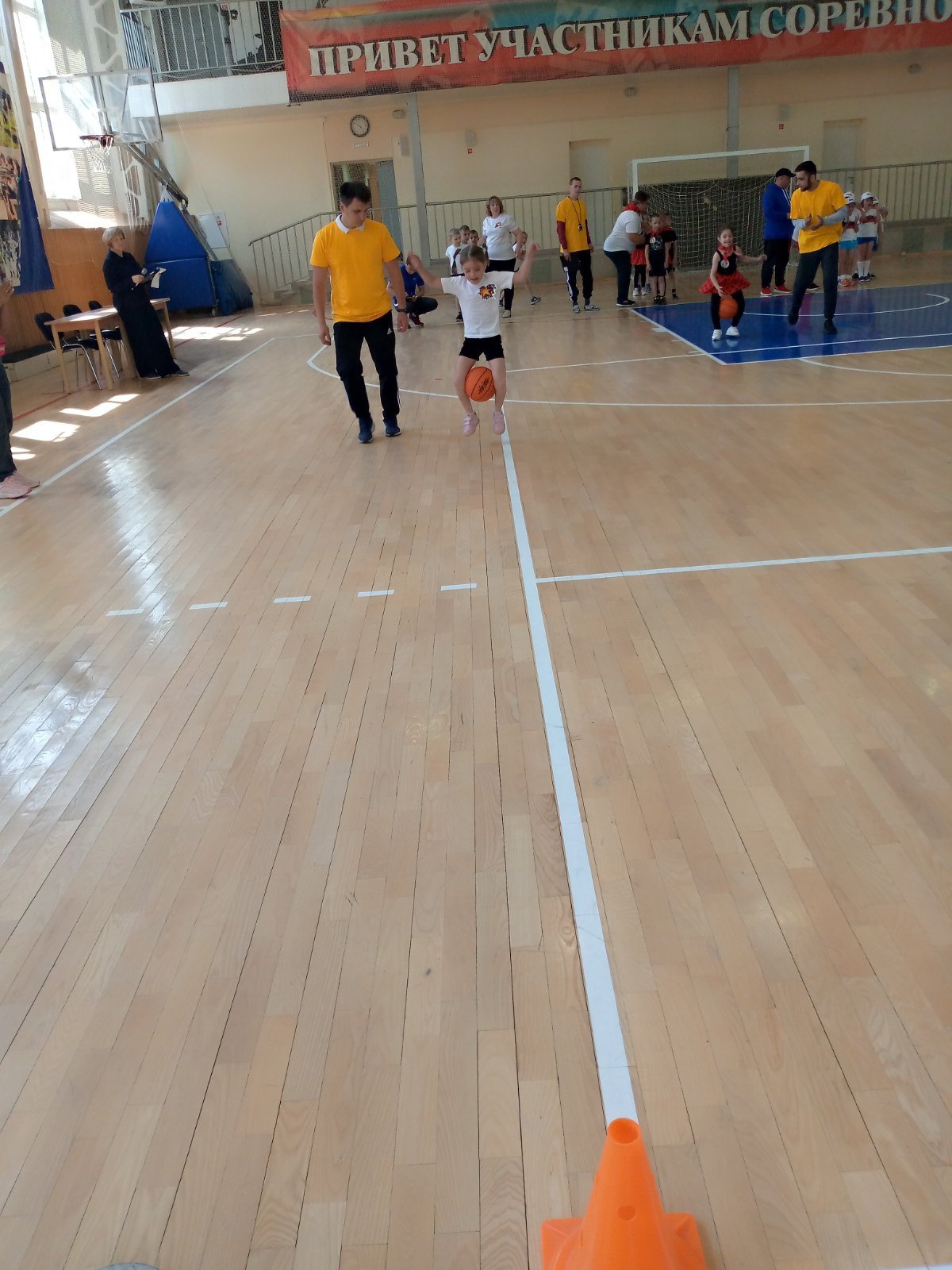 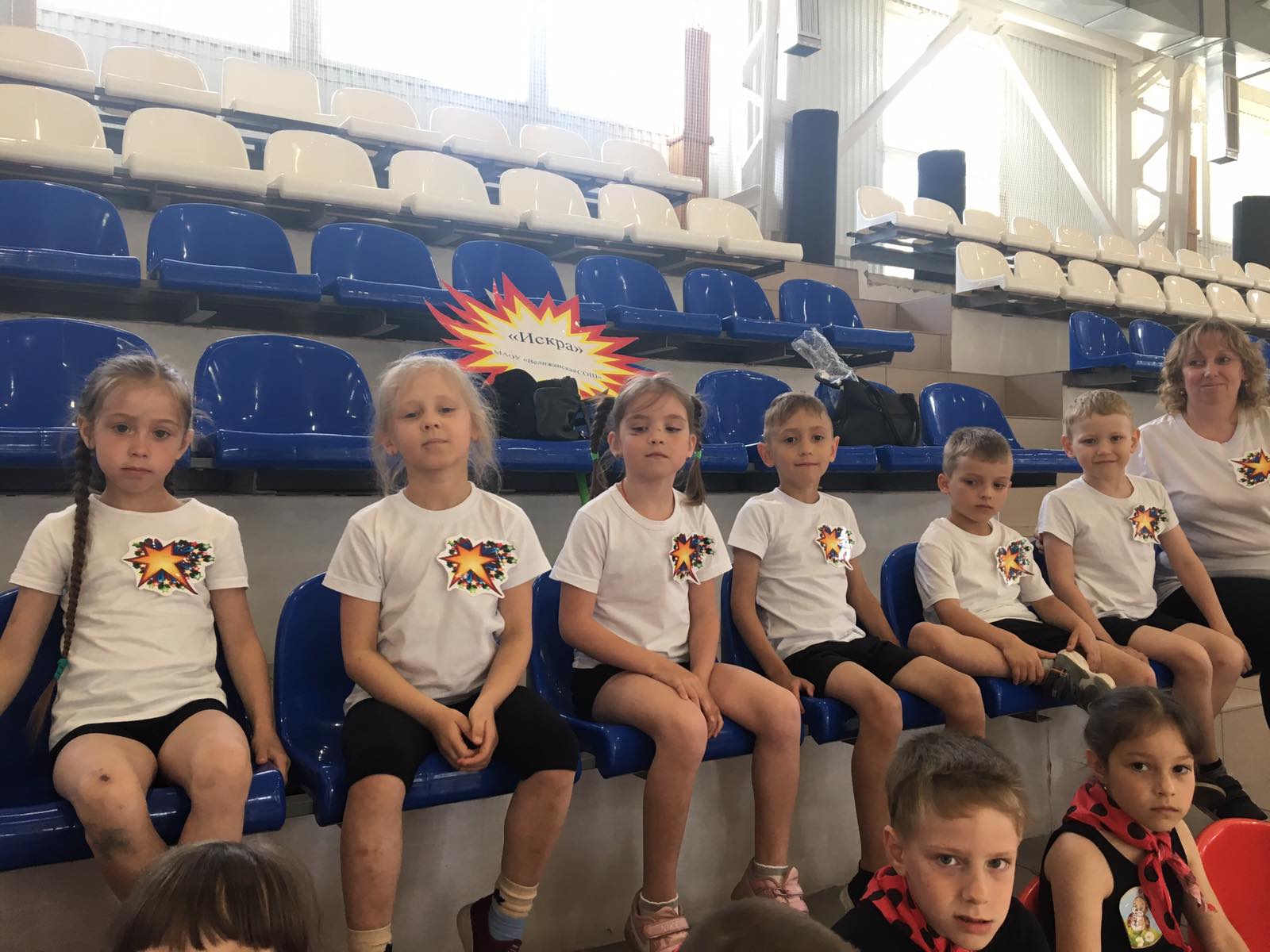 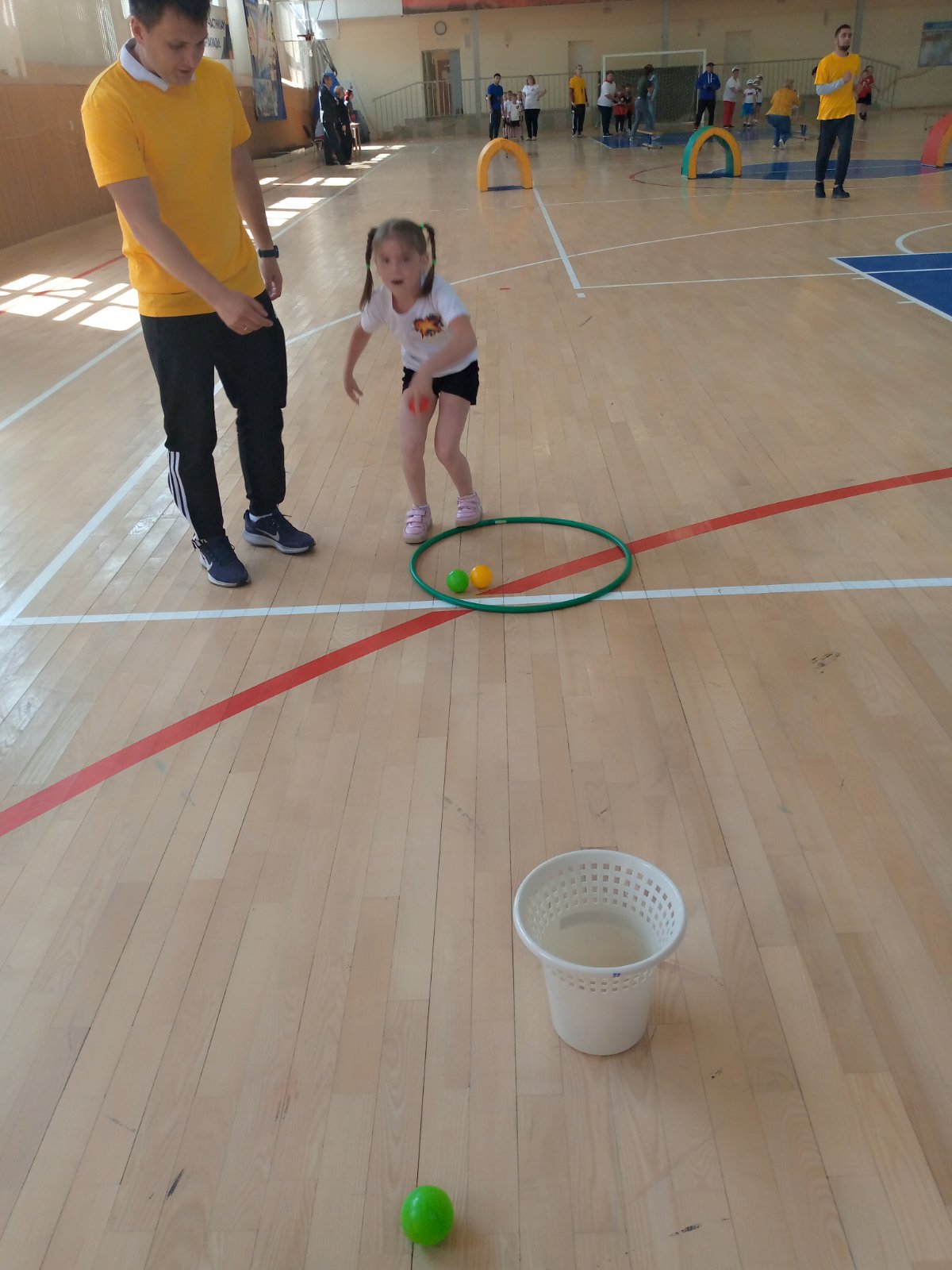 Подготовительная группа.    Воспитатель: Бауэр Ольга Николаевна.